Plan d'accès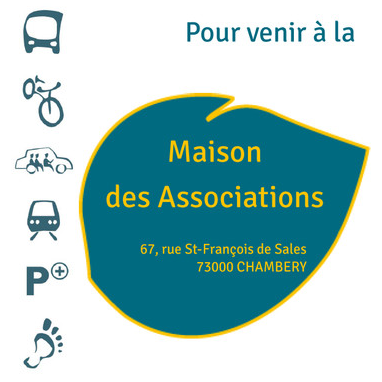 Maison des Associations, 67 rue St François de SalesA Chambéry
04 79 33 95 50
http://www.chambery.fr/cms_viewFile.php?idtf=5572&path=Infos-deplacements-2017-MDA.pdf Modalités Inscription 50€ (Gratuité pour les bénévoles et étudiants)Renseignements & inscriptions  ADDCAES259, Place René Vair – BP 3126 – Le Biollay 73031 CHAMBERY cedex04 79 72 43 49  contact@addcaes.org  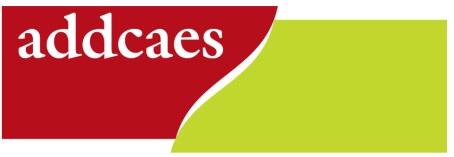                                    www.addcaes.org 19 mai 2017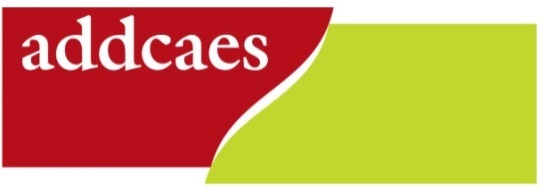 FormationETAT DES LIEUXDES MIGRATIONSdans le monde, en Europe,en France, en Savoie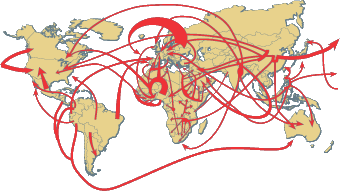 Maison des Associations, de 9h à 17h67 rue St François de Sales à ChambéryOrganisée par l’ADDCAES, Association Départementale pour le Développement et la Coordination des Actions auprès des Etrangers de la SavoieObjectifs Permettre de mieux saisir la réalité des phénomènes migratoires du niveau mondial jusqu’à l’échelle de la Savoie. La mobilité humaine est une dimension constitutive de l’humanité mais, malgré cette permanence historique, l’immigration reste un sujet qui passionne. Une meilleure connaissance de cette question peut permettre une réflexion plus sereine et plus équilibrée.ContenusDéfinitions et  données chiffréesMigrations à l’échelle intercontinentaleSituation en EuropeEtat des lieux en FranceRéalités actuelles des migrations en Savoie : Approche de la question de l’intégration et de la discriminationMéthodeApports et échanges avec les participantsRemise des outils présentés (envoi électronique)IntervenantRémy Kossonogow. Directeur de l‘ADDCAESBulletin d’inscriptionFormation ETAT DES LIEUX DES MIGRATIONS dans le monde, en Europe, en France, en Savoie  19 mai 2017 à ChambéryLe : 	Signature et/ou cachet : Bulletin d’inscription à retourner à l’ADDCAES avant le 10 mai 2017à : contact@addcaes.orgou :   BP 3126 -  73031 Chambéry cedexNom, prénomOrganisme FonctionAdresse EmailTéléphone